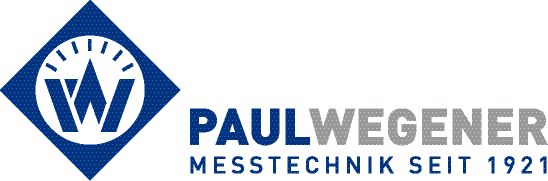 ReparaturformularAbsenderFirmaAbsenderFirmaAbsenderFirmaUSt.-IDUSt.-IDUSt.-IDUSt.-IDNachnameVornameVornameVornameVornameVornameKunden-Nr.StraßePLZPLZPLZPLZPLZOrtLandLandLandLandLandLandE-mailTelefonFaxFaxFaxFaxFaxMobilggf. Lieferanschriftggf. Lieferanschriftggf. Lieferanschriftggf. Lieferanschriftggf. Lieferanschriftggf. Lieferanschriftggf. LieferanschriftGerätetypGerätetypGerätetypGerätetypGerätetypSerien-Nr.Serien-Nr.Mitgeschicktes ZubehörMitgeschicktes ZubehörMitgeschicktes ZubehörMitgeschicktes ZubehörMitgeschicktes ZubehörMitgeschicktes ZubehörMitgeschicktes ZubehörJährliche Überprüfung:Jährliche Überprüfung:Geräteschaden:Geräteschaden:Geräteschaden:Geräteschaden:Geräteschaden:Fehlerbeschreibung:  ________________________________________________________________________________________________________________________________________________________________________________________________________________________________________________________________________________________________________________________________Fehlerbeschreibung:  ________________________________________________________________________________________________________________________________________________________________________________________________________________________________________________________________________________________________________________________________Fehlerbeschreibung:  ________________________________________________________________________________________________________________________________________________________________________________________________________________________________________________________________________________________________________________________________Fehlerbeschreibung:  ________________________________________________________________________________________________________________________________________________________________________________________________________________________________________________________________________________________________________________________________Fehlerbeschreibung:  ________________________________________________________________________________________________________________________________________________________________________________________________________________________________________________________________________________________________________________________________Fehlerbeschreibung:  ________________________________________________________________________________________________________________________________________________________________________________________________________________________________________________________________________________________________________________________________Fehlerbeschreibung:  ________________________________________________________________________________________________________________________________________________________________________________________________________________________________________________________________________________________________________________________________Kostenvoranschlag erwünscht:         jaKostenvoranschlag erwünscht:         jaKostenvoranschlag erwünscht:         jaKostenvoranschlag erwünscht:         jaab €                                nein ab €                                nein ab €                                nein Reparaturfreigabe bis    €Reparaturfreigabe bis    €Reparaturfreigabe bis    €Reparaturfreigabe bis    €Ersatzangebot ab  € Ersatzangebot ab  € Ersatzangebot ab  € Sonstiges:Sonstiges:Sonstiges:Sonstiges:Sonstiges:Sonstiges:Sonstiges:Ort, Datum: ______________________________________      Unterschrift:_________________________________Ort, Datum: ______________________________________      Unterschrift:_________________________________Ort, Datum: ______________________________________      Unterschrift:_________________________________Ort, Datum: ______________________________________      Unterschrift:_________________________________Ort, Datum: ______________________________________      Unterschrift:_________________________________Ort, Datum: ______________________________________      Unterschrift:_________________________________Ort, Datum: ______________________________________      Unterschrift:_________________________________Hinweise:  • Verpacken Sie Ihr Gerät gut gepolstert in einem stabilen Karton. • Senden Sie Ihr Gerät als Paket, da es dadurch gegen Verlust oder Beschädigung versichert ist. • Beachten Sie, dass die Erstellung von Kostenvoranschlägen nur dann kostenfrei ist, wenn die Reparatur durchgeführt wird, oder es zu einer Ersatzbeschaffung für das defekte Gerät kommt. • Für Informationen zum Status Ihrer Reparatur schreiben Sie bitte an die E-Mail-Adresse:                 info@paul-wegener.deHinweise:  • Verpacken Sie Ihr Gerät gut gepolstert in einem stabilen Karton. • Senden Sie Ihr Gerät als Paket, da es dadurch gegen Verlust oder Beschädigung versichert ist. • Beachten Sie, dass die Erstellung von Kostenvoranschlägen nur dann kostenfrei ist, wenn die Reparatur durchgeführt wird, oder es zu einer Ersatzbeschaffung für das defekte Gerät kommt. • Für Informationen zum Status Ihrer Reparatur schreiben Sie bitte an die E-Mail-Adresse:                 info@paul-wegener.deHinweise:  • Verpacken Sie Ihr Gerät gut gepolstert in einem stabilen Karton. • Senden Sie Ihr Gerät als Paket, da es dadurch gegen Verlust oder Beschädigung versichert ist. • Beachten Sie, dass die Erstellung von Kostenvoranschlägen nur dann kostenfrei ist, wenn die Reparatur durchgeführt wird, oder es zu einer Ersatzbeschaffung für das defekte Gerät kommt. • Für Informationen zum Status Ihrer Reparatur schreiben Sie bitte an die E-Mail-Adresse:                 info@paul-wegener.deHinweise:  • Verpacken Sie Ihr Gerät gut gepolstert in einem stabilen Karton. • Senden Sie Ihr Gerät als Paket, da es dadurch gegen Verlust oder Beschädigung versichert ist. • Beachten Sie, dass die Erstellung von Kostenvoranschlägen nur dann kostenfrei ist, wenn die Reparatur durchgeführt wird, oder es zu einer Ersatzbeschaffung für das defekte Gerät kommt. • Für Informationen zum Status Ihrer Reparatur schreiben Sie bitte an die E-Mail-Adresse:                 info@paul-wegener.deHinweise:  • Verpacken Sie Ihr Gerät gut gepolstert in einem stabilen Karton. • Senden Sie Ihr Gerät als Paket, da es dadurch gegen Verlust oder Beschädigung versichert ist. • Beachten Sie, dass die Erstellung von Kostenvoranschlägen nur dann kostenfrei ist, wenn die Reparatur durchgeführt wird, oder es zu einer Ersatzbeschaffung für das defekte Gerät kommt. • Für Informationen zum Status Ihrer Reparatur schreiben Sie bitte an die E-Mail-Adresse:                 info@paul-wegener.deHinweise:  • Verpacken Sie Ihr Gerät gut gepolstert in einem stabilen Karton. • Senden Sie Ihr Gerät als Paket, da es dadurch gegen Verlust oder Beschädigung versichert ist. • Beachten Sie, dass die Erstellung von Kostenvoranschlägen nur dann kostenfrei ist, wenn die Reparatur durchgeführt wird, oder es zu einer Ersatzbeschaffung für das defekte Gerät kommt. • Für Informationen zum Status Ihrer Reparatur schreiben Sie bitte an die E-Mail-Adresse:                 info@paul-wegener.deHinweise:  • Verpacken Sie Ihr Gerät gut gepolstert in einem stabilen Karton. • Senden Sie Ihr Gerät als Paket, da es dadurch gegen Verlust oder Beschädigung versichert ist. • Beachten Sie, dass die Erstellung von Kostenvoranschlägen nur dann kostenfrei ist, wenn die Reparatur durchgeführt wird, oder es zu einer Ersatzbeschaffung für das defekte Gerät kommt. • Für Informationen zum Status Ihrer Reparatur schreiben Sie bitte an die E-Mail-Adresse:                 info@paul-wegener.de